				AUTUMN IDIOMS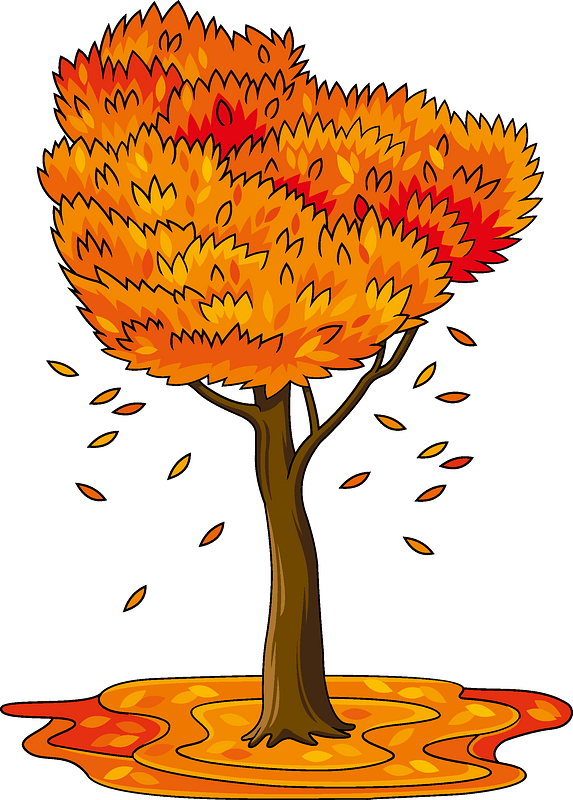 Zapraszamy do zapoznania się z często występującymi zwrotami związanymi z jesienią i jesiennym słownictwem w języku angielskim.to pour with rain/raining cats and dogs – lać jak z cebracome rain or shine – bez względu na pogodębe (get) soaked to the skin/soaking wet - przemoknąć do suchej nitkito be rained off – być odwołanym z powodu deszczu (np. o imprezie plenerowej)old chestnut – stary znany kawał, sucharto drive someone nuts – doprowadzać kogoś do szałuwhen it rains it pours - nieszczęścia chodzą paramias right as rain – o kimś, że jest zdrów jak rybato leaf through – przerzucać strony, kartkować (np. książkę)to shake like a leaf - trząść się jak osika ( ze strachu lub zimna)to turn over a new leaf – rozpocząć nowy rozdział, nowe życieto be in the wind – wisieć w powietrzu ( o czymś co ma się wydarzyć)straw in the wind – gdy opisujemy zwiastun przyszłych wydarzeńto spring up like mushrooms – rosnąć jak grzyby po deszczumushroom job  – nieprzyjemna, niewdzięczna pracato squirrel something away – chomikować coś, chować na potemall clouds bring not rain – nie z każdej chmury pada deszcz (nie wszystko jest takie, na jakie wygląda)to take a rain check – obiecać, że zrobi się coś później, przełożyć na późniejautumn years – jesień życia, późne lataapple of discord – jabłko niezgody, coś co powoduje spory i nieporozumienia, przyczyna konfliktu ( kość niezgody)to be the apple of sb’s eye – być kogoś oczkiem w głowieKeep up the good work!Karta pracy pozwala rozwijać kompetencje kluczowe w zakresie porozumiewania się w języku ojczystym, porozumiewania się w języku obcym, umiejętności uczenia się.Autor: Hubert Kąkol.